          	ตามที่  หนังสือสำนักงาน ป.ป.ช. ที่ ปช ๐๐๐๔/ว๐๐๘๓ ลงวันที่ ๓ พฤศจิกายน ๒๕๖๐ เรื่องการติดตามประเมินผลการนำแผนปฏิบัติการป้องกันการทุจริตไปสู่การปฏิบัติ สำนักงาน ป.ป.ช.ขอทราบความคืบหน้าในการดำเนินงานตามแผนปฏิบัติการป้องกันการทุจริต โดยให้บันทึกข้อมูลรายงานผลการดำเนินงานใน รอบ ๖ เดือน ในเดือนเมษายน และรอบ ๑๒ เดือน ในเดือน ตุลาคม ให้สำนักงาน ป.ป.ช. ทราบ ทางระบบรายงานและติดตามผลการดำเนินงานตามแผนปฏิบัติการป้องกันการทุจริตขององค์กรปกครองส่วนท้องถิ่น       (E-PlanNACC) ทางเว็บไซต์สำนักงาน ป.ป.ช. WWW.nacc.go.th  นั้น		บัดนี้ การบันทึกข้อมูลรายงานผลการดำเนินงานในปีงบประมาณ พ.ศ. ๒๕๖๓ รอบ ๑๒ เดือน ได้ดำเนินการบันทึกข้อมูลการดำเนินงานตามแผนปฏิบัติการป้องกันการทุจริตแล้วเสร็จ รายละเอียดปรากฎตามเอกสารที่แนบมาพร้อมนี้จึงเรียนมาเพื่อโปรดทราบ                                                            ชเนตตี  เดวัง							             ( นางสาวชเนตตี  เดวัง )						                          นักทรัพยากรบุคคลความเห็นหัวหน้าสำนักปลัด..............................................................................................................................................................................                                                                                           อมร  ศิลปะ                                                                                        ( นายอมร  ศิลปะ )								     หัวหน้าสำนักปลัด-๒-ความเห็นปลัด.…………………………………………………………………………………………………………………………………………………………                                                                        (ลงชื่อ)         อิงอร  สุดภู่ทอง                                                                                      ( นางอิงอร  สุดภู่ทอง )						   รองปลัดองค์การบริหารส่วนตำบล  รักษาราชการแทน							        ปลัดองค์การบริหารส่วนตำบลความเห็นผู้บริหาร..............................................................................................................................................................................…………………………………………………………………………………………………………………………………………………………							(ลงชื่อ)          ชาตรี  คงไสยะ								     ( นายชาตรี  คงไสยะ ) 							       นายกองค์การบริหารส่วนตำบลบ้านใหม่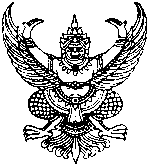              บันทึกข้อความ             บันทึกข้อความ             บันทึกข้อความ             บันทึกข้อความส่วนราชการส่วนราชการส่วนราชการสำนักงานปลัด องค์การบริหารส่วนตำบลบ้านใหม่สำนักงานปลัด องค์การบริหารส่วนตำบลบ้านใหม่สำนักงานปลัด องค์การบริหารส่วนตำบลบ้านใหม่ ที่               -               -               -วันที่   ๒๘  ตุลาคม  ๒๕๖๓เรื่องรายงานผลการติดตามประเมินผลการนำแผนปฏิบัติการป้องกันการทุจริตไปสู่การปฏิบัติ ปีงบประมาณ พ.ศ.๒๕๖๓ รอบ ๑๒ เดือนรายงานผลการติดตามประเมินผลการนำแผนปฏิบัติการป้องกันการทุจริตไปสู่การปฏิบัติ ปีงบประมาณ พ.ศ.๒๕๖๓ รอบ ๑๒ เดือนรายงานผลการติดตามประเมินผลการนำแผนปฏิบัติการป้องกันการทุจริตไปสู่การปฏิบัติ ปีงบประมาณ พ.ศ.๒๕๖๓ รอบ ๑๒ เดือนรายงานผลการติดตามประเมินผลการนำแผนปฏิบัติการป้องกันการทุจริตไปสู่การปฏิบัติ ปีงบประมาณ พ.ศ.๒๕๖๓ รอบ ๑๒ เดือนรายงานผลการติดตามประเมินผลการนำแผนปฏิบัติการป้องกันการทุจริตไปสู่การปฏิบัติ ปีงบประมาณ พ.ศ.๒๕๖๓ รอบ ๑๒ เดือนเรียนนายกองค์การบริหารส่วนตำบลบ้านใหม่นายกองค์การบริหารส่วนตำบลบ้านใหม่นายกองค์การบริหารส่วนตำบลบ้านใหม่นายกองค์การบริหารส่วนตำบลบ้านใหม่นายกองค์การบริหารส่วนตำบลบ้านใหม่